КОРОЧАНСКАЯ ТЕРРИТОРИАЛЬНАЯ ИЗБИРАТЕЛЬНАЯ КОМИССИЯПОСТАНОВЛЕНИЕг. КорочаО количестве бюллетеней, передаваемых участковым избирательным комиссиям для голосования на выборах депутатов представительных органов местного самоуправления городского и сельских поселений муниципального района «Корочанский район» Белгородской области пятого созыва В соответствии с частями 14 и 15 статьи 73 Избирательного кодекса Белгородской области  Корочанская территориальная избирательная комиссия постановляет:1. Передать в участковые избирательные комиссии бюллетени для голосования на выборах депутатов представительных органов местного самоуправления городского и сельских поселений муниципального района «Корочанский район» Белгородской области пятого созыва в следующем количестве:2. Системному администратору КСА ГАС «Выборы» обеспечить автоматизированный учет движения избирательных бюллетеней для голосования на выборах депутатов представительных органов местного самоуправления городского и сельских поселений муниципального района «Корочанский район», как документов строгой отчетности и ввод в базу данных ГАС «Выборы» сведений о выдаче избирательных бюллетеней участковым избирательным комиссиям.3. Направить настоящее постановление в Избирательную комиссию Белгородской области для размещения на странице территориальной избирательной комиссии на официальном сайте Избирательной комиссии Белгородской области в информационно-телекоммуникационной сети «Интернет».4. Направить настоящее постановление для размещения на официальном сайте администрации муниципального района «Корочанский район» на странице Корочанской территориальной избирательной комиссии. 5. Контроль за выполнением  настоящего постановления возложить на председателя Корочанской территориальной избирательной комиссии И.И. Масленникову.1 сентября 2023 года	№ 31/202-1Номер 
избирательного участкаКоличество зарегистрированных избирателейКоличество передаваемых бюллетеней(цифрами и прописью)Номер 
избирательного участкаКоличество зарегистрированных избирателейКоличество передаваемых бюллетеней(цифрами и прописью)123635141899563612758956371580111063810337256391855140064170160064227023064356145064426522064531925564617731240647158510956483573006496395156503232606513122506525344506534944206543933306551055845657145311606581759134565988775566056348066122419066230127066348038566412238606651316920666112190066728724566864052066925620567046837567124720067263150567323720067422419067513321060676180150ИТОГО:3057123500Резерв  ТИК            ПредседательКорочанской территориальной                избирательной комиссииИ.И.  Масленникова               СекретарьКорочанской территориальной             избирательной комиссии Н.С. Цоцорина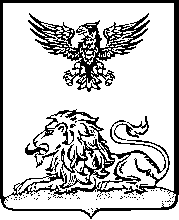 